RIPPONDEN J&I SCHOOL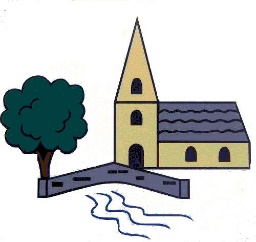 JOB DESCRIPTION FOR LEARNING SUPPORT ASSISTANT SUPPORTING A CHILD WITH AN ECHP WITH SIGNIFICANT SOCIAL AND EMOTIONAL AND LEARNING NEEDSJob Description: Learning Support Assistant Responsible to: Assistant Headteacher / HeadteacherJob Purpose  To collaborate with teachers in planning and delivering programmes of teaching and learning activities for children identified as needing 1:1 support. The primary focus is to undertake educational activities with the individual child, sometimes within a small group setting, in whole class activities including some pre- and post- teaching and withdrawal at times. To work within a framework agreed with and under the overall direction and supervision of the class teacher. To undertake work from within the recommendations of the EHCP.   	Duties:To support and uphold the school’s vision and values To plan, prepare and deliver assigned programmes of teaching and learning activities to an individual pupil, modifying and adapting activities as necessary under the overall direction and supervision of the teacher.To assess, record and report on development, progress and attainmentTo be a positive link and contact for the child’s familyTo complete morning and afternoon handover with family and reporting on the day with family – intending to make it a positive experience for allTo run a range of interventions to support individuals and small groupsTo prepare materials and resources to support individuals, small groups and classroom activities To work with children on individual targets in reading, writing and mathsTo support children’s emotional development and resilience when approaching learning tasksTo support children’s behaviour in line with the school’s vision, values and positive behaviour policy To employ a range of specific behaviour management strategies for the child, in line with school policy and also with the EHCP in mind.To assist with children at the beginning and end of the day and in the playground To be the positive eye on this child and others in the playground and deal with any incidences swiftly and fairlyTo liaise with staff and other relevant professionals and provide information about the pupils as relevantTo contribute to LDP and EHCP reviews as required, providing constructive feedback on pupil progress/achievements To assess the needs of the pupil and use detailed knowledge and specialist skills to support the pupils’ learningTo support the social and emotional well-being, reporting problems to the teacher as appropriateTo have an awareness of and adherence to all school safeguarding procedures and participate in training as appropriateTo ensure the health and safety of the children and to report any concerns or details of accidents/incidents as necessary to the HeadteacherTo assist in the general care of the learning environment by keeping curriculum resources in classrooms and around the school, tidy and in good orderTo implement and promote the school’s equal opportunities policies at all times To support the teachers including the following: To report back to class teachers and the SENCO on the progress of the child in literacy and maths, keeping written records as necessaryTo liaise with parents/carers and foster good links between home and school under the guidance of class teachers and the SENCOTo support class teachers with educational visits including taking responsibility for the care, welfare and learning of individuals and small groups of children. To implement strategies, programmes of work and resources as laid out in Learning Development Plans (LDPs) under the guidance of the SENCO and class teachersTo assist with the planning, coordination and assessment of a child’s Learning Development Plan taking into account the recommendations and guidelines set out in the child’s EHCPTo make ongoing notes and assessments of children’s progress and contribute to statutory meetings such as Annual ReviewsGeneral To attend relevant in-service and external training as and when requiredTo attend and contribute to all school meetings as directed by the HeadteacherTo develop activities to promote social interactions between pupils during break timesTo carry out any other reasonable tasks in keeping with the post as specified by the Headteacher